Программа 2024 г.    Однодневный экскурсионно-познавательный тур.*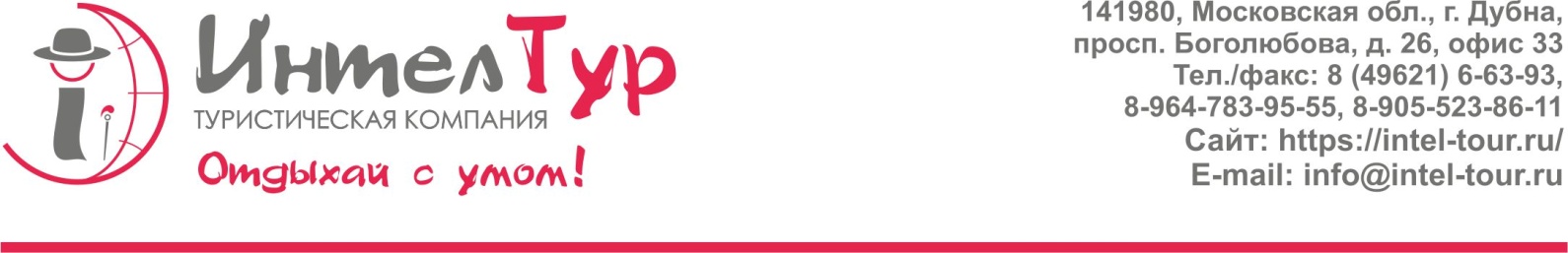 Программа с 1 класса по 11 класс.«Город Мастеров»Познавательно- творческая программа, где ребята сами соберут самолет (размером 20 см) и мозаичный сувенир (размер 10 см.) и уедут довольные 
с двумя прекрасными подарками. 11.00 – приезд группы в Дубну. Встреча с экскурсоводом у стула-гиганта.- Обзорная экскурсия (с элементами квеста). Дубна – город будущего. Дубна и Объединенный институт ядерных исследований практически синонимы. Экскурсия будет посвящена выдающимся физикам, которые жили и работали в Дубне. Вы познакомитесь с самой большой в Евразии таблицей Менделеева - 284 кв.м. Увидите дом, адрес которого можно записать химическими элементами таблицы Менделеева. Ребята познакомится с «секретиками» города –маленькими мозаиками, спрятанными в неожиданных местах.- Мастер-класс «Мозаичное царство» в мастерской Михаила Полякова. Услышите рассказ о процессе изготовления мозаики из множества красивых разноцветных камней, стекла, ракушек, керамики и смальты. Своими руками сделаете мозаичный сувенир – (свой элемент таблицы Менделеева). - Обед в кафе города( за доп. плату)12.30 - Посещение музея истории создания в Дубне крылатых ракет. Экспозиция музея создана на основе истории авиационной промышленной площадки, где более 70 лет разрабатывались и производились сначала гидросамолеты и реактивные самолеты, а затем крылатые ракеты. Вы узнаете, как в разработке первых советских ракет участвовали немецкие военнопленные – конструкторы и специалисты в области ракетостроения. В музее представлены в виде моделей основные крылатые ракеты, разработанные в Дубне, и натуральные образцы крылатых ракет.- Мастер класс по сборке самолетов. Каждый школьник сможет построить самолет своими руками, а также получить навыки сборки миниатюрной копии летающего аппарата «самолет модели Туполева». Гостям будут предоставлены готовые комплекты деталей. Фюзеляж, крылья и шасси – составляющие, без которых не обойтись. Мастер в подробностях расскажет, как нужно крепить детали между собой и продемонстрирует это на деле. В процессе не понадобятся ни ножницы, ни даже клей. Несколько минут полных ожидания, и первая миниатюрная модель взмывает ввысь, заставляя сердце биться чаще. Каждому участнику, модель самолёта остается на память!Стоимость программы:В стоимость включено: Обзорная экскурсия по городу, музей, два мастер- класса (самолёт, мозаика).За доп. плату:  обед в кафе города – 600 руб./чел. (первое, второе, салат, выпечка, чай)Фирма оставляет за собой право изменять последовательность посещения объектов 
без изменения общего объема и качества турпакета* Время программы рассчитано ориентировочно.Группа от 15 чел.(+1сопровождающий бесплатно)Группа от 20 чел.(+2сопровождающих бесплатно)Группа от 25 чел.(+2сопровождающих бесплатно)1 400 руб./чел.1 300 руб./чел.1 200 руб./чел.